ای ثابت بر پيمان نامه شما که به تاريخ نهم رمضان بود…حضرت عبدالبهاءاصلی فارسی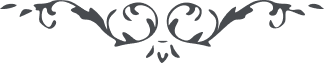 ١٤٥ ای ثابت بر پيمان نامه شما که به تاريخ نهم رمضان بود رسيد فی‌الحقيقه در سبيل الهی به مشکلات چندی گرفتار شديد ولی ضرر ندارد اين دليل قربيّت درگاه و مقرّبی بارگاه الهی است چنانچه شاعر گفته: هر که در اين بزم مقرّبتر است 		جام بلا بيشترش ميدهند قدری در مصائب و بلايا و محن و رزايای عبدالبهاء فکر کن هر تلخی شيرين گردد و هر سمّی شهد و شکر شود و انّی اشکر اللّه علی هذه المصائب و البلايا بلايا مگو عطايا است رزايا مگو شأن اهل وفا است والّا در اين بيشه دنيا گاو و ميش در جستجوی گياه و حشيشند و در نهايت راحت و خوشی در اين چراگاه ميچرند ولی چه ثمری و اثری مردان ميدان آنانند که هزار بار گران بردارند تا گوئی از اين ميدان بربايند عبوديّتی به آستان نمايند و خدمتی به راستان فرمايند عَلَم توحيد برافرازند و به ابدع الحان و انغام آهنگ خوشی بنوازند… 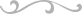 